SPS FUZION 2020-2021 Registration FormPlayer Name: Address: Postal Code:Legal Land Description:(For RURAL Residents only.  Found on Strathcona County Tax Assessment or utility bill)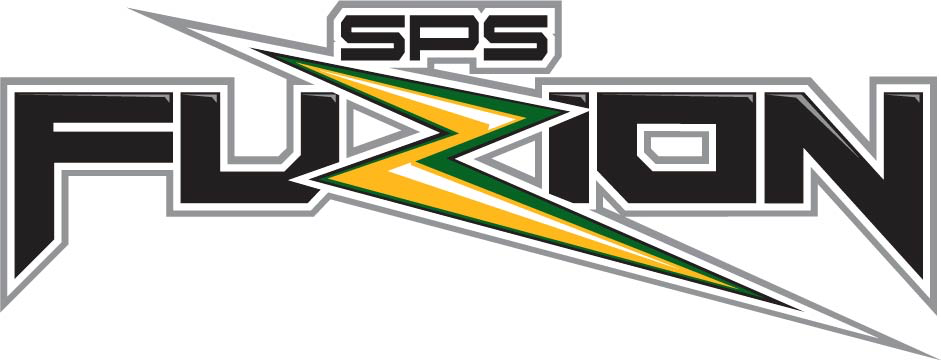 Did this child play minor hockey last year?  (Please check appropriate box)RELEASE OF CLAIMS, SPS FUZION FEMALE HOCKEY CLUB PAYMENTS AND REFUND SCHEDULEI authorize my daughter (the "Player") to participate in the hockey program of SPS Fuzion Female Hockey Club (the "Club"). As parent and/or guardian of the Player, I accept full responsibility for any injuries that may occur to the Player, and release the Club, its agents, officials, coaches, managers, directors, officers, volunteers and employees from all and any actions, causes of actions, claims and/or demands whatsoever, arising out of an accident or any cause whatsoever in connection with hockey games, hockey practices, or other activities sponsored by the Club, whereby injury, loss and/or damage was or may be sustained by the Player.I understand that in the event that ice sessions are cancelled for any reason, including without limitation as a result of mechanical failure, there shall be no entitlement to an abatement of registration or other fees or any refund thereof except at the sole discretion of the Club.ALL MEMBERS are required to pay their fees in full and agree to be financially responsible regarding team financial operating requirements. I accept the refund schedule as outlined on the SPS Fuzion Policies and Procedures at www.spsfuzion.com. I also agree to abide by the SPS Fuzion Female Hockey Club Bylaws and Policies, and Procedures as found at www.spsfuzion.comI VOLUNTARILY RELEASE THE CLUB AS SET OUT ABOVE.  I AGREE TO THE PAYMENT TERMS SET OUT ABOVE AND ACCEPT THE REFUND SCHEDULE AS OUTLINED ON THE SPS FUZION WEBSITE. FURTHER, I UNDERSTAND THAT REGISTRATIONS WITH INCOMPLETE FEES, INFORMATION AND/OR REQUESTED DOCUMENTS WILL NOT BE ACCEPTED AND WILL BE RETURNED.Signature of Parent or Legal Guardian________________________________________________ Name (Please Print) ________________________________________________________________ Date __________________, 2020*****All new members must reregister prior August 15 ********Bantam/Midget Players *** Will you be trying out for AAA or Elite with SPKAC?Please Circle	Yes  or   NoPreferred position; (please circle one only)	Goaltender	Defense	ForwardAtom, Pee Wee, Bantam & Midget Only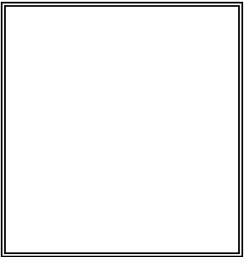 ***Every Registration Form must be submitted with full payment***Please print Players name on Cheque Memo line.E-transfer payments must be sent to payments@spsfuzion.com, password: HOCKEY. Please note your player’s full name in the message.  If paying by credit card please know you will be charged the 2.5% credit card processing fee.Page 2 of 3Please mail all forms to;Attn. RegistrarSPS FUZIONPO Box 79113 Sherwood Park, ABT8A 5S3OrScan/Email to:registrar@spsfuzion.comPayment options (full Payment):Credit Card: Please note that in order to keep the fees the same as the past three seasons, there will be a 2.5% credit card processing fee if fees are paid by credit card.Cheque: All cheques must be dated and received prior to August 15, 2020 and made payable to SPS Fuzion Female Hockey Club and mailed to SPS Fuzion, PO BOX 79113 Nottingham, Sherwood Park, AB T8A5S3. E-transfer: Payments can be sent to payments@spsfuzion.com, password HOCKEY. Please note your player’s full name in the message.Should we need to refund payments due to the Covid 19 pandemic all those paying by credit card will be subject to a processing fee charged by processing company as we will be issuing refunds to the credit card originally charged.Payment options (6-month payment plan):The 6-month payment plan is only available if paying by Credit Card or cheque.If paying by credit card, please note there is a 2.5% processing fee. Also, at the time of registration if you choose credit card payment option there will be a $1 charge immediately to your credit card for the initial set up and registration.  This is a default by the registration software to confirm the validity of the credit card.  Registration prior to August 15 (Credit Card)- If you register prior to August 15 (early bird) your credit card will automatically be charged the first payment on August 15.  And will be automatically be charged on the 15th of each month (Sept, Oct, Nov, Dec, and Jan) thereafter.  Registration after August 15 (Credit Card)- If you register after August 15 your first payment will be any outstanding payments as of August 15.  For example, if you register on September 10 for U13 you will have to make a payment immediately of $170.83 and then your credit card will be charged again on September 15th ($170.83).Should we need to refund payments due to the Covid 19 pandemic all those paying by credit card will be subject to a processing fee charged by processing company as we will be issuing refunds to the credit card originally charged.Registration prior to August 15 (Cheque):  If payment is being made by cheque you must issue 6 post-dated cheques prior August 15, dated for the 15th of each month for August-January.Registration after August 15 (Cheque) For example, if you register on Sept 10, in U13 you would be required to send a cheque for $170.83 dated September 10 and then 5 postdated cheques in the same amount for September-January.  All cheques are payable to  SPS Fuzion Female Hockey Club and you need to contact the registrar immediately to drop the cheques off at the SPMHA office.  All cheques must be received prior to the player taking to the ice.Page 3 of 3Home NumberHome NumberEmail (Needed in order to receive registration receipt)Email (Needed in order to receive registration receipt)Email (Needed in order to receive registration receipt)Birthdate (dd/mm/yy)Birthdate (dd/mm/yy)GenderGenderGenderParent/Guardian InformationHome #Home #Cell #EmailFather Name;Mother Name;Yes with SMHA or SPMHAYes with another association Name of Association;_______________________________________- Submit parent declaration form Submit a copy of players birth certificateNoSubmit a copy of players birth certificateLevel                                   Birth YearRegistration by August 15 and Monthly (6 month) payments August 15-December 15Late Registration After August 15 and Monthly (6 month) payments, August 15-December 15Total Fee         First Time Players             2010-2013$99 (one-time payment)$99 (one-time payment)U9 (Novice)2012-2013$775 ($129/month)$875 ($145.67/Month)U11 (Atom)2010-2011$850 ($141.50/month)$950 ($158.17/month)U13 (Pee Wee)2008-2009$925 ($154/month)$1025 ($170.67/month)U15 (Bantam)2006-2007$995 ($165.67/month)$1095 ($181.35/month)U18 (Midget)2003-2005$1025 ($170.67/month)$1125 ($187.35/month)Conditioning Camp – optional (Skills/Drills Sessions prior to evaluations)See website for draft schedule.U9, U11, U13, U15, U18* Registration for conditioning camps will be subject to availability after August 10th.Conditioning Camp – optional (Skills/Drills Sessions prior to evaluations)See website for draft schedule.U9, U11, U13, U15, U18* Registration for conditioning camps will be subject to availability after August 10th.Conditioning Camp – optional (Skills/Drills Sessions prior to evaluations)See website for draft schedule.U9, U11, U13, U15, U18* Registration for conditioning camps will be subject to availability after August 10th.$150.00 ($25.00/Month)Total Fees Owing- Payable to SPS FUZION FEMALE HOCKEY CLUB -NOTE:  REGISTRATION FEE CHEQUES MAY BE POST-DATED TO SEPT. 1, 2020Total Fees Owing- Payable to SPS FUZION FEMALE HOCKEY CLUB -NOTE:  REGISTRATION FEE CHEQUES MAY BE POST-DATED TO SEPT. 1, 2020Total Fees Owing- Payable to SPS FUZION FEMALE HOCKEY CLUB -NOTE:  REGISTRATION FEE CHEQUES MAY BE POST-DATED TO SEPT. 1, 2020 Are you paying in full or taking advantage of the 6-month plan? (please circle below)Pay in full    or    6 month plan$___________** To be eligible for the early-bird discount, you must register by August 15.  If you are taking advantage of the 6 month payment plan first payment must be received by August 15.  Discount will be rescinded if conditions are not met.  Page 3 outlines the payment process for the 2020-2021 season.** To be eligible for the early-bird discount, you must register by August 15.  If you are taking advantage of the 6 month payment plan first payment must be received by August 15.  Discount will be rescinded if conditions are not met.  Page 3 outlines the payment process for the 2020-2021 season.** To be eligible for the early-bird discount, you must register by August 15.  If you are taking advantage of the 6 month payment plan first payment must be received by August 15.  Discount will be rescinded if conditions are not met.  Page 3 outlines the payment process for the 2020-2021 season.** To be eligible for the early-bird discount, you must register by August 15.  If you are taking advantage of the 6 month payment plan first payment must be received by August 15.  Discount will be rescinded if conditions are not met.  Page 3 outlines the payment process for the 2020-2021 season.** To be eligible for the early-bird discount, you must register by August 15.  If you are taking advantage of the 6 month payment plan first payment must be received by August 15.  Discount will be rescinded if conditions are not met.  Page 3 outlines the payment process for the 2020-2021 season.